                                                                           						PARMAR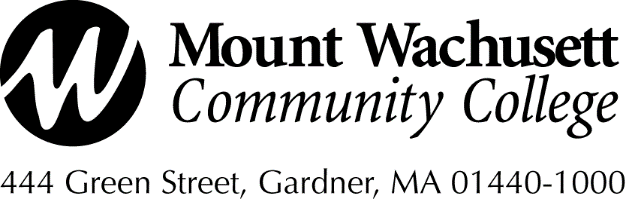 Financial Aid Office (978)630-9169									Academic Year 2018-2019	Student Name:	_______________________________		     MWCC Student ID:  ___________________		_______________________________		     Date:  __________________Address:		_______________________________FROM:		Financial Aid OfficeSUBJECT:	Verification of Parent Marital and/or Tax Filing StatusPLEASE DO NOT COMPLETE THIS FORM UNLESS IT HAS BEEN REQUESTED BY THE FINANCIAL AID OFFICEThis form is required for completion of your financial aid file.  Your 2018-2019 FAFSA has been identified by the US Department of Education for potentially conflicting information between your marital status and your federal tax filing status.Please complete this form and return it to the Financial Aid Office to allow us to verify the accuracy of this data and to resolve any conflicting information. Select your marital status in column 1 and your tax filing status from the same row in column 2. *If you answered “Other” to any of the tax filing statuses above, there may be conflicting information that requires resolution.  Please specify what your tax filing was and attach a letter that explains why you were allowed to use that filing status given your marital status.  Please provide a letter of explanation from your tax preparer or the IRS or IRS publications, if available. Please Certify and Sign on Page 2Page 1 of 2Head of Household EligibilityIf you are legally married and filed your taxes as Head of Household for 2016, you may need to file an amended tax return (1040X) reflecting the correct filing status.  If your tax professional indicated that you were eligible to file as head of household (despite being married); please continue to complete this form.  Check each of the following requirements below ONLY if the requirement is applicable to your tax filing circumstances.Only complete the following section, if you are legally married and filed a 1040 or 1040A as Head of Household.I certify that all of the information reported on this form is complete and accurate.  I understand that I may be required to provide additional documentation.  Purposely providing false or misleading information on this worksheet may result in an investigation by the Inspector General for Federal Student Aid Fraud.Student Signature:__________________________________		DATE:  _________________Parent Signature: ___________________________________		DATE: __________________Page 2 of 2What is your parents’ Marital Status as of the date you completed the 2018-2019 FAFSAPlease indicate your parents’ tax filing status as stated on your 2016 Federal Tax ReturnSingle or UnmarriedSingleHead of HouseholdOther* specify: __________________________Married or Re-MarriedDate of Marriage:__________________Married Filing Joint ReturnMarried Filing Separate Return (You must report both your  and your spouse’s income on the FAFSA)Head of Household ** (Special circumstances only, continue to page 2 of this form if this is selected)**Other* specify:___________________________Divorced or SeparatedDate of Divorce or Separation: ___________________SingleHead of HouseholdOther* specify: __________________________WidowedDate Widowed: __________________SingleMarried Filing Joint Return (Additional documents may be required).Head of HouseholdQualifying Widower (By checking this box you certify you are a qualifying widower and have provided only the surviving spouse’s income on the FAFSA)Other* specify:____________________________Considered Unmarried: Eligibility RequirementsFor tax purposes, you may be Married but considered “Unmarried” if you meet All of the following requirements.  **See IRS Publication 17** You filed a separate return. You paid more than half the cost to keeping up your home for the tax year. Your spouse did not live in your home during the last 6 months of the tax year.  Your spouse is considered to live     in your home even if he or she is temporarily absent due to special circumstance. Your spouse was a nonresident alien at any time during the year and you do not choose to treat your nonresident spouse as a resident alien. Your home was the main home of your child, stepchild, or foster child for more than half the year. You must be able to claim an exemption for the child.  However, you meet this test if you cannot claim the exemption only because the non-custodial parent can claim the child.Head of Household Eligibility RequirementsYou may be eligible to file head of household if you meet the requirements below.  By checking each requirement you are certifying that you meet this requirement.  **See IRS Publication 17** You were married but considered “Unmarried” on December 30, 2016. (If you checked ALL of the previous criteria, check here.) You paid more than half the cost to keeping up your home for the tax year. A qualifying person lived with you in the home for more than half the year (except for temporary absences, such as school). However, if the qualifying person is your dependent parent, he or she does not have to live with you.